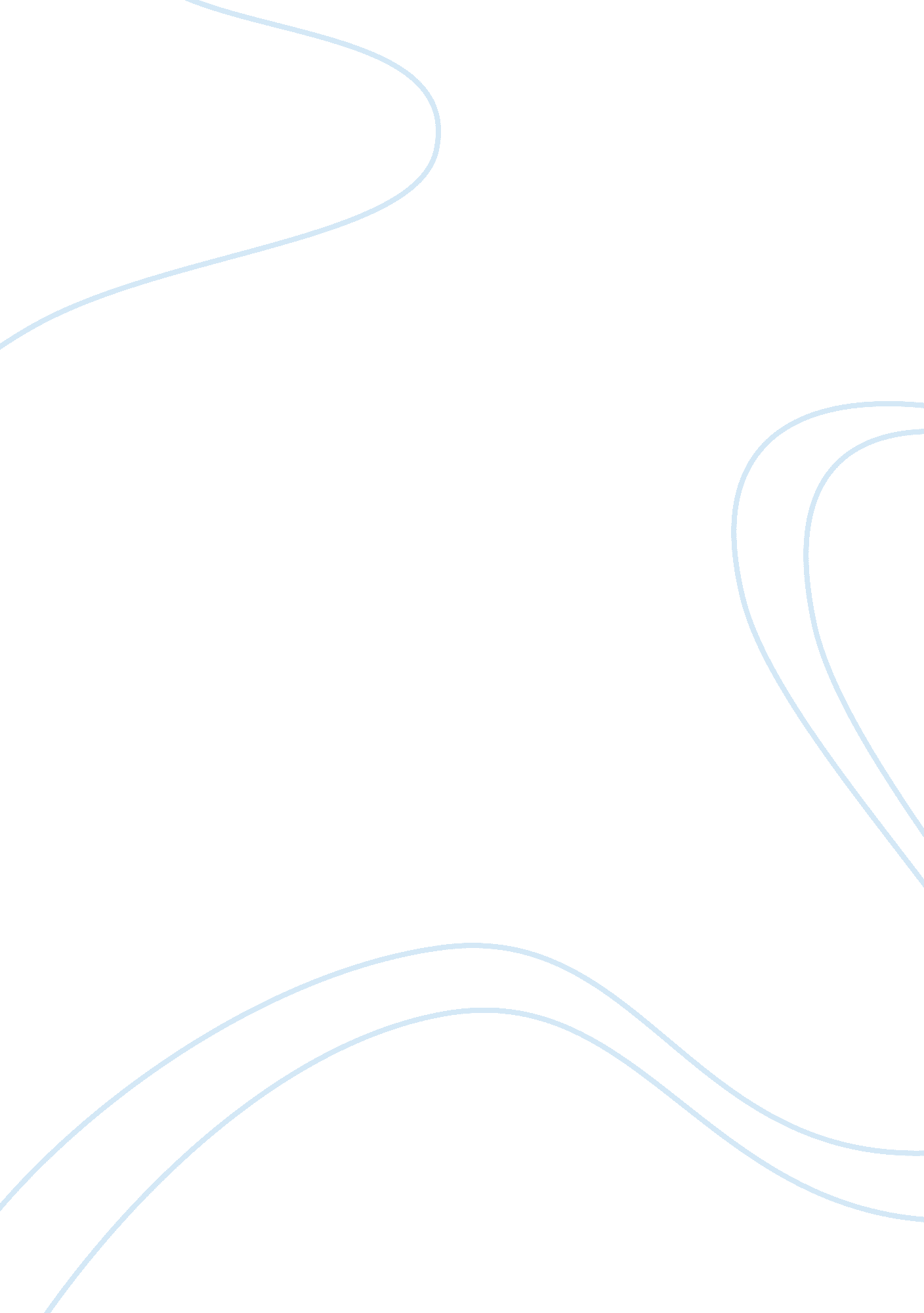 The best gift you ever received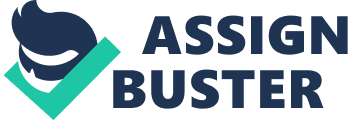 Every year, I always receive a lot of gifts from my parents and friends on my birthday. But last year, I received a special gift from my best friend. It was my birthday. I was presented many colourful and expensive gifts. But my best friend did not give me a gift like that. She gave me a small blue box and said that: “ This is my special gift for you. I hope you will like it. ” I was very curious about what was in the box. I opened it. It was a scarf! But it was not colourful, it was blue and white which were my favourite colours. It was not a normal scarf which was bought from the shop but it was made by my friend. She bought many balls of wool and learned how to knit. She tried her best to make a special gift for me. I knew that she had had much ado and time to finish kniting the scarf . Although it was not beautiful, I was happy and promise her treasure it. However, it was also the last gift from my best friend. Two months later, she had to move to another country with her family. I was very upset when I knew that. When it is cold, this scarf is very useful for me. It is warmer than other scarfs because it is warm not only by keeping my normothermia but also by our friendship. On my next birthdays, I know that I will receive many beautiful gifts but I always believe that this scarf is the best gift I ever received. 